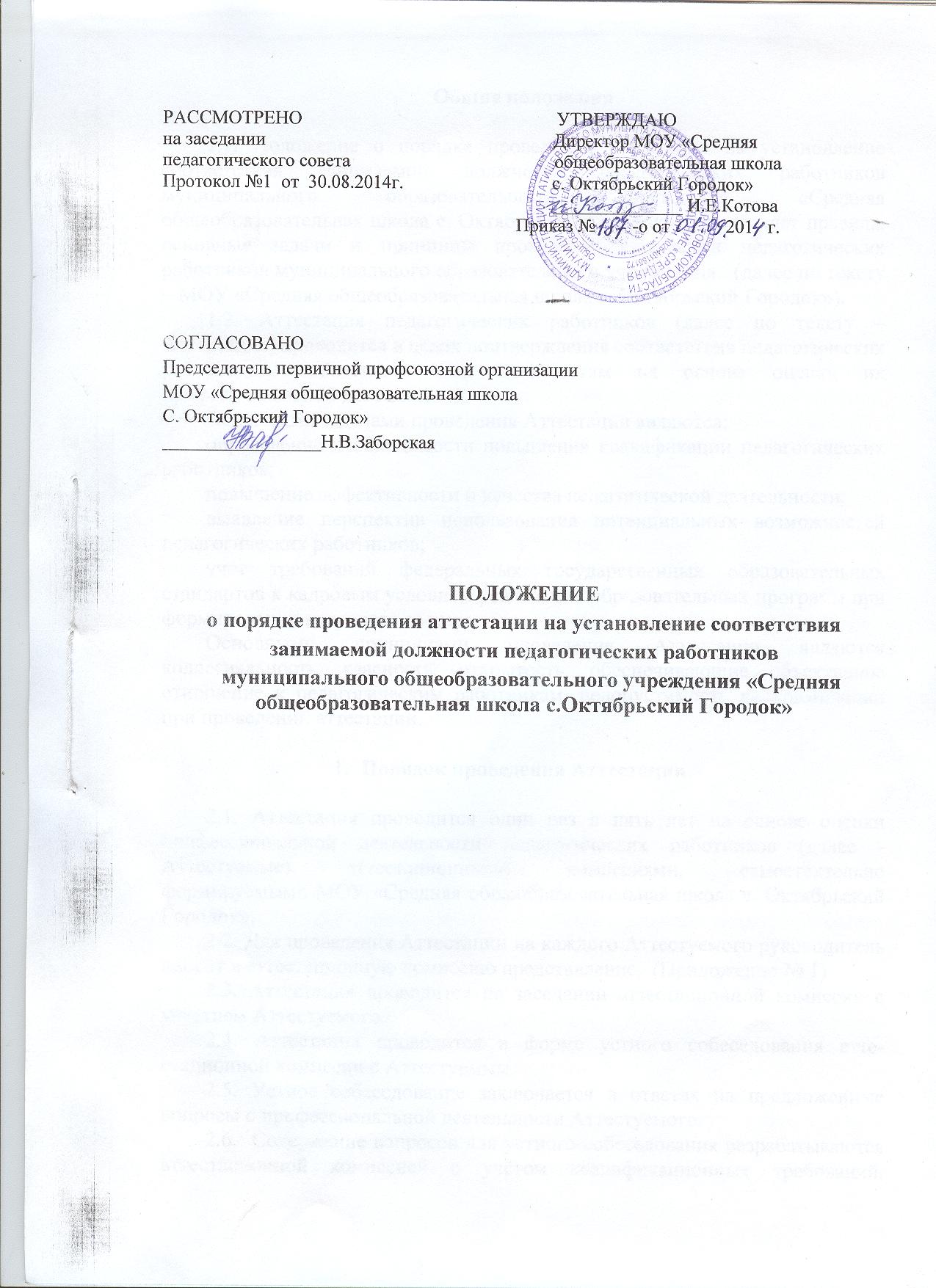 Общие положения1.1. Положение о порядке проведения аттестациина установление соответствия занимаемой должности педагогических работников муниципального образовательного учреждения «Средняя общеобразовательная школа с. Октябрьский Городок»,  определяет правила, основные задачи и принципы проведения аттестации педагогических работников муниципального образовательного учреждения. (далее по тексту – МОУ «Средняя общеобразовательная школа с. Октябрьский Городок»).1.2. Аттестация педагогических работников (далее по тексту – Аттестация) проводится в целях подтверждения соответствия педагогических работников занимаемым ими должностям на основе оценки их профессиональной деятельности.Основными задачами проведения Аттестации являются:определение необходимости повышения квалификации педагогических работников;повышение эффективности и качества педагогической деятельности;выявление перспектив использования потенциальных возможностей педагогических работников;учет требований федеральных государственных образовательных стандартов к кадровым условиям реализации образовательных программ при формировании кадрового состава.Основными принципами проведения Аттестации являются коллегиальность, гласность, открытость, обеспечивающие объективное отношение к педагогическим работникам, недопустимость дискриминации при проведении аттестации.Порядок проведения Аттестации2.1. Аттестация проводится один раз в пять лет на основе оценки профессиональной деятельности педагогических работников (далее - Аттестуемые) аттестационными комиссиями, самостоятельно формируемыми МОУ «Средняя общеобразовательная школа с. Октябрьский Городок».2.2. Для проведения Аттестации на каждого Аттестуемого руководитель вносит в аттестационную комиссию представление.  (Приложение № 1)2.3. Аттестация проводится на заседании аттестационной комиссии с участием Аттестуемого. 2.4. Аттестация проводится в форме устного собеседования аттестационной комиссии с Аттестуемым.2.5. Устное собеседование заключается в ответах на предложенные вопросы о профессиональной деятельности Аттестуемого. 2.6.  Содержание вопросов для устного собеседования разрабатываются аттестационной комиссией с учётом квалификационных требований, должностных обязанностей педагогических работников МОУ «Средняя общеобразовательная школа с. Октябрьский Городок».2.7. По результатам Аттестации аттестационная комиссия принимает одно из следующих решений:соответствует занимаемой должности (указывается должность Аттестуемого);не соответствует занимаемой должности (указывается должность Аттестуемого).2.8. Решение принимается аттестационной комиссией в отсутствие Аттестуемого открытым голосованием большинством голосов членов аттестационной комиссии, присутствующих на заседании.2.9. Результаты Аттестации заносятся в протокол, подписываемый председателем (заместителем председателя), секретарем и членами аттестационной комиссииМОУ «Средняя общеобразовательная школа с. Октябрьский Городок», присутствовавшими на заседании. (Приложение № 2) 2.10. НаАттестуемого, прошедшего аттестацию, не позднее двух рабочих дней со дня ее проведения, секретарем аттестационной комиссии составляется выписка из протокола. Руководитель  знакомит Аттестуемого с выпиской из протокола под роспись в течение трех рабочих дней после ее составления. Аттестационная комиссия3.1. Аттестационная комиссия создается распорядительным актом руководителяМОУ «Средняя общеобразовательная школа с. Октябрьский Городок». 3.2. В состав аттестационной комиссии включается председатель  первичной организации Профсоюза работников народного образования и науки Российской Федерации.3.3.Аттестационная комиссия состоит из председателя, заместителя председателя, секретаря и членов комиссии. Все члены аттестационной комиссии при принятии решений обладают равными правами. 3.4. Председатель аттестационной комиссии руководит ее деятельностью, утверждает повестку дня заседаний, председательствует на заседаниях, организует ее работу. 3.5. В случае временного отсутствия (временная нетрудоспособность, отпуск, командировка) председателя аттестационной комиссии полномочия председателя аттестационной комиссии осуществляет заместитель председателя аттестационной комиссии.3.6.  Секретарь аттестационной комиссии ведет протокол заседания аттестационной комиссии, в котором фиксирует её решения, рекомендации и результаты голосования. Протокол заседания аттестационной комиссии подписывается председателем, заместителем председателя, секретарем и членами аттестационной комиссии, присутствовавшими на заседании.ПредставлениеФамилия, имя, отчество ________________________________________ Наименование должности на дату проведения аттестации ___________ Дата заключения по этой должности трудового договора ____________ Уровень образования и (или) квалификации по специальности или направлению подготовки  _______________________________________Информация о получении дополнительного профессионального образования по профилю педагогической деятельности  _____________ Результаты предыдущих аттестаций (в случае их проведения) _______ _______________________________________________________________Мотивированная всесторонняя и объективная оценка профессиональных, деловых качеств, результатов профессиональной деятельности педагогического работника по выполнению трудовых обязанностей, возложенных на него трудовым договором.______________________________________________________________ ______________________________________________________________  ____________________________________________________________   ______________________________________________________________________________________________________________________________________________________________________________________________________________________________________________________________________________________________________________________________________________________________________________________________________________________________________________________________________________________________________________________________________Руководитель МОУ _____________      _____________           (подпись)                   (расшифровка подписи)  « ____» ____________С представлением ознакомлен (а)   _____________         Дата « __» ______ Протокол заседания аттестационной комиссииот  _______  № ______О порядке проведения аттестации на установление соответствия занимаемой должности педагогических работников_____________________________________________________(наименование МОУ)Повестка дня.1.Об аттестации на установление соответствия занимаемой должности   ______________________________________________________________(ФИО, должность)2.Слушали    ____________________________________________________(ФИО, должность)3.Выступили    __________________________________________________(ФИО, должность) __________________________________________________________________ 4.Решение аттестационной комиссии ___________________________________________________________________________________________________________________________________________________________соответствует (не соответствует) занимаемой должности5. Количественный состав аттестационной комиссии ________________На заседании присутствовало _______ членов аттестационной комиссииКоличество голосов за _____, против ______6. Рекомендации_________________________________________________________________________________________________________________Председательаттестационной комиссии              (подпись)          (расшифровка подписи) Секретарьаттестационной комиссии              (подпись)                 (расшифровка подписи)Приложение №1 к  положениюо порядке проведения аттестации на установление соответствия занимаемой должности педагогических работников МОУ «Средняя общеобразовательная школа с. Октябрьский Городок»Приложение № 2к  положениюо порядке проведения аттестации на установление соответствия занимаемой должности педагогических работников МОУ «Средняя общеобразовательная школа с. Октябрьский Городок»